НазначениеОсобо прочная краска используется на фасадных поверхностях (оштукатуренных, бетонных, гипсовых, деревянных) и при проведении реставрационных работ.  Краска предназначена исключительно под колеровку в средние и насыщенные тона.СвойстваПрактически без запаха, нетоксичный, пожаро-, взрывобезопасный, экологически безопасный материал.Условия нанесенияСистема нанесения: сухой, очищенной от пыли, грязи, отслоившейся и непрочно держащейся старой краски. Для укрепления и повышения адгезии поверхность необходимо обработать фасадной силиконовой грунтовкой глубокого проникновения VOLMA FASADE PRIMER S. Перед нанресением краску тщательно перемешать. Краску наносить кисть, валиком или краскопультом. Рекомендуется двухслойное нанесение, с сушкой между слоями продолжительностью 30 минут. Для снижения вязкости краску допускается разбавлять водой или грунтовкой, но не более 10 %.КолеровкаВодно-дисперсионными пигментами пастами вручную или автоматизировано по вееру производителя.Хранение и транспортировкаХранить в закрытой оригинальной упаковке при температуре от +5 °С до +30 °ССоставЛатекс акриловый, диоксид титана, наполнители, загуститель, гидрофобизирующие и силиконовые добавки, вода.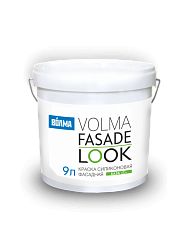 VOLMA FASADE LOOK база C (силиконовая)